2 YAŞ ŞUBAT AYI AYLIK PLANİZCİLİK HAFTASI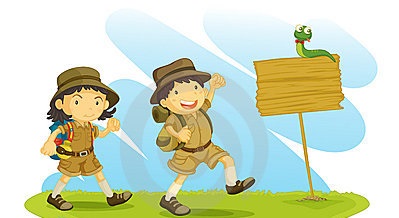 SANAT ETKİNLİĞİParmak baskısı tren Yuvarlama yapıştırma (balonlar)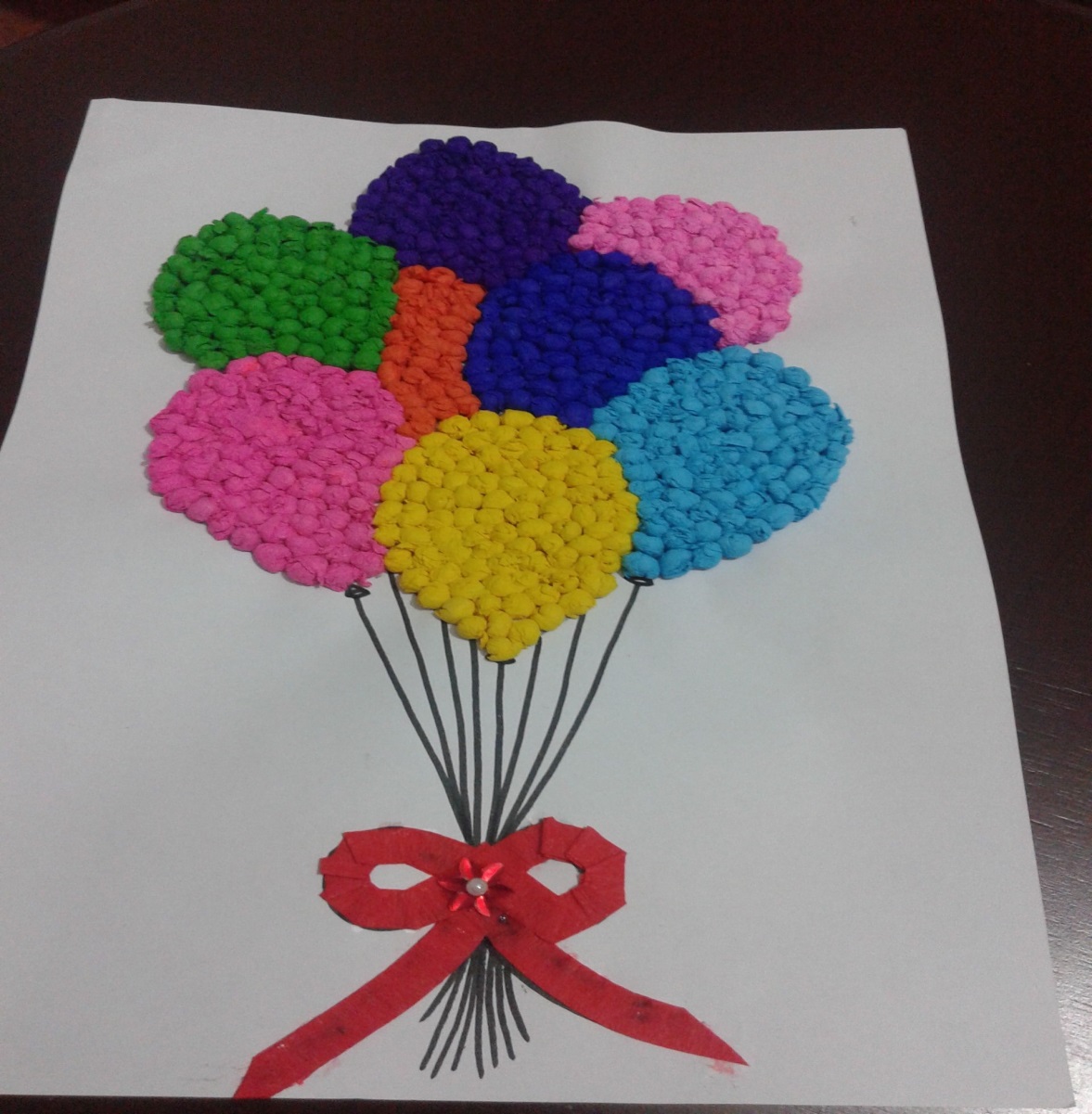       TÜRKÇE DİL ETKİNLİĞİ Bayan fil (hikaye) Ay dede masalı  MONTESSORİ                  ETKİNLİKLERİ Daireler ile dikkat çalışmasıMeyve soyma Şekiller eşleştirme çalışması Maşa ile aktarma çalışmasıMakarnadan ip geçirme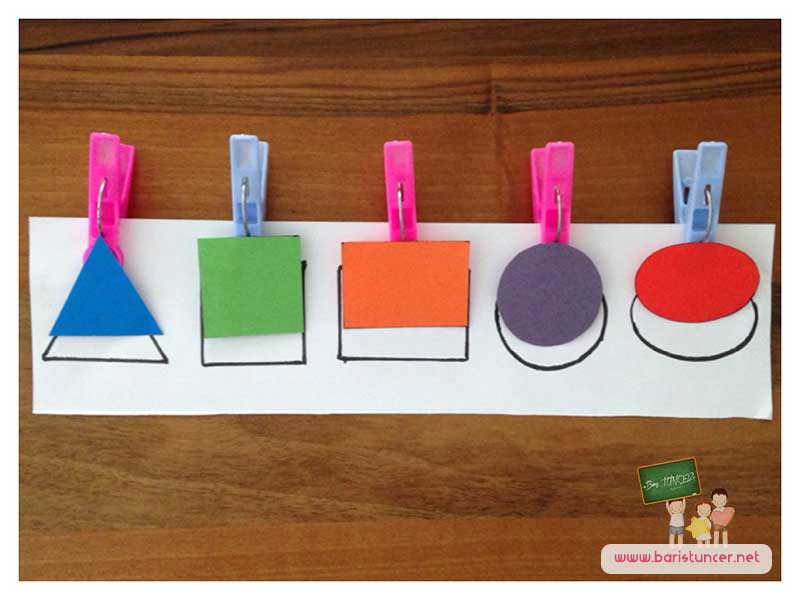       MÜZİK ETKİNLİĞİ       KÖPEK UÇMAK İSTEMİŞBir gün köpek uçmak istemişBirgün kargaya gitmişKarga ona anlatmışBizimki de inanmışTırmanıp koşa koşaBalkonun kenarınaAçmış ayaklarınıDikmiş kulklarınıBirkaç kere havlayıpAtmış kendini yereKöpek düşmüş. Vah vah vah…Karga gülmüş. Hah hah hah…       SANAT ETKİNLİĞİEl baskısı tavuklarSulu boya üfleme çalışması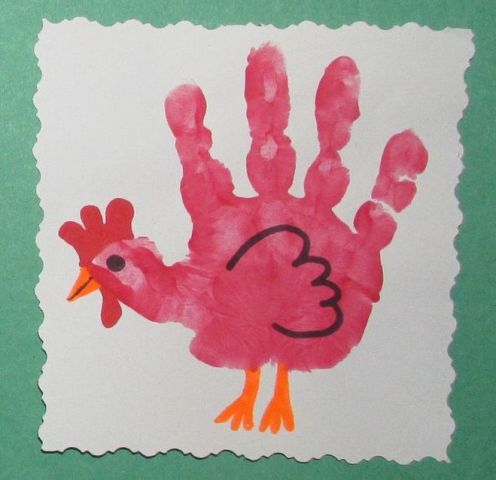 FEN VE DOĞA ETKİNLİĞİ Gökkuşağı deneyi                 PARMAK OYUNLARIParmak ailesiParmak kaç    SANAT ETKİNLİĞİÇatal baskısı (aslan)Parmak baskısı kuş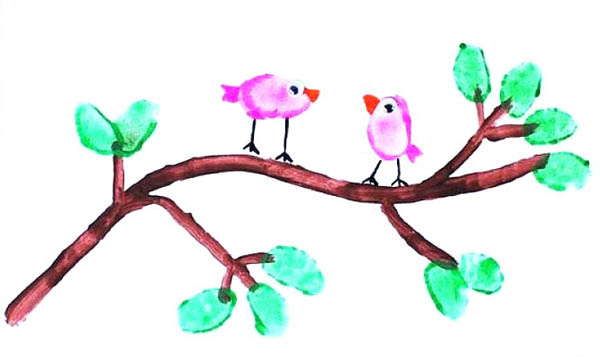 YOĞURMA MADDELERİOYUN HAMURU OYUN ETKİNLİĞİBowling Eski minder oyunuKAVRAMLARUzun – kısaEkşi-tatlıRENK KAVRAMI: SARIÖĞRETMENLER:Çiğdem Kaya  &  Merve Albayrak